   CÔNG ĐÒAN NGÀNH GIÁO DỤC     CỘNG HOÀ XÃ HỘI CHỦ NGHĨA VIỆT NAM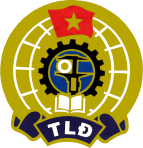        THÀNH PHỐ HỒ CHÍ MINH	Độc lập   -   Tự do   -   Hạnh phúc    CĐCS:THPT NGUYỄN VĂN TĂNGTp. Hồ Chí Minh, ngày 25 tháng 12 năm 2018BÁO CÁO CÔNG TÁC THÁNG 12 VÀ KẾ HOẠCH CÔNG TÁC THÁNG 1I.Báo cáo công tác tháng 12     Chủ điểm: Kỷ niệm ngày thành lập QĐND Việt Nam và ngày  QPTD 22/12.Họp BCH Công đoàn mở rộng tháng 12 theo định kỳ, thống nhất nội dung hoạt động tháng 12.Thực hiện các hoạt động chào mừng kỷ niệm 89 năm ngày thành lập Đảng CSVN 3/2. Động viên đoàn viên tích cực ôn luyện tốt cho học sinh để đạt kết quả cao trong kiểm tra học kỳ I.Phối hợp với chuyên môn tổ chức ôn tập chuẩn bị thi HK I.Tham gia tập huấn công tác thi đua, tuyên giáo , tài chính Công Đoàn tại Sở giáo dục.Lập dự toán Công Đoàn năm 2019 và quyết toán kinh phí Công Đoàn 6 tháng cuối năm.Họp BCH Công Đoàn mở rộng thống nhất ý kiến về đánh giá hiệu quả công việc quý 2 và 3 năm 2018.Triển khai kế hoạch tham gia Hội thao cấp cụm.Xây dựng kế hoạch hoạt động tháng 1/2019.Ủy ban kiểm tra Công Đoàn báo cáo công tác kiểm tra quý 2,3,4 về Sở.Kiểm tra sổ hội họp của tổ Công Đoàn.Tổ chức thăm hỏi quý thầy cô trong nhà trường theo chế độ.Thực hiện tham gia bài dự thi “ Tìm hiểu pháp luật năm 2018” tại do phòng Pháp chế tổ chức và nộp báo cáo về phòng Công Đoàn.+ Tồn tại : Chưa thực hiện hoàn tất tổng hợp kết quả cuộc thi “ Tìm hiểu pháp luật” năm 2018 tại trườngII. Kế hoạch tháng 1Chủ điểm: Kỷ niệm ngày học sinh - sinh viên 9/1 và Mừng xuân 2019Họp BCH tháng 1 theo định kỳ, thống nhất kế hoạch hoạt động Công đoàn Học kỳ II, kế hoạch hoạt động tháng 1/2019.Tuyên truyền, phổ biến chế độ chính sách pháp luật mới.Chăm lo tết, hỗ trợ đồng nghiệp ngoại thành vui tết.Sơ kết hoạt động công đoàn HK I và phát động đợt thi đua phong trào mùa Xuân.Hỗ trợ Đoàn TNCS.HCM  tổ chức hoạt động kỷ niệm ngày Sinh viên - Học sinh 9/1.Báo cáo quyết toán kinh phí, đoàn phí công đoàn năm 2018; kiểm tra tài chính đồng cấp quí 4/2018 và thi hành điều lệ HK I năm học 2018- 2019.Tham gia tập huấn công tác Công Đoàn dành cho Tổ trưởng Công Đoàn theo lịch của cụm.Tham gia Hội thao cụm 9 vào ngày 13/1/2019 tại trường THPT Nguyễn Hữu Huân.( 6 môn thi đấu )Họp cụm công đoàn sơ kết đánh giá hoạt động HKI và hoàn tất các báo cáo gởi về CĐGDTP.Lên kế hoạch trực Tết năm 2019                                                                                                          TM. BCH CÔNG ĐOÀN                                                                                           Chủ tịch                                                                                   Nguyễn Thị Vân Nam